家で過ごそう時間割（５月第１週）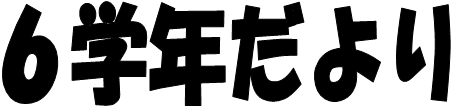 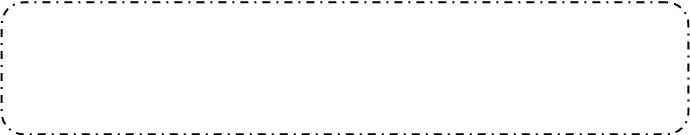 外出を自粛し，ご家庭で楽しく過ごす連休になります。家庭科の学習やこれまでの復習を各自の計画で進めてください。また，様々な団体から体力つくりやオンライン学習のプログラムが提供されておりますので，ご家族でぜひご活用ください。５月２日（土）５月３日（日）憲法記念日５月４日（月）みどりの日５月５日（火）こどもの日５月６日（水）振替休日５月７日（木）５月８日（金）５月９日（土）５月１０日（日）５月１０日（日）５月１１日（月）登校日４校時まで１時間目８：３５～９：２０５年生の復習タイム　　できたら答え合わせをしよう。５年生の復習タイム　　できたら答え合わせをしよう。５年生の復習タイム　　できたら答え合わせをしよう。５年生の復習タイム　　できたら答え合わせをしよう。５年生の復習タイム　　できたら答え合わせをしよう。国語国語６年４月の復習タイム６年４月の復習タイム６年４月の復習タイム国語１時間目８：３５～９：２０プリント①５年生までに習った漢字プリント②言葉の力プリント③算数基本の確認プリント④算数読み取る力プリント⑤社会クイズに挑戦春のいぶき音読P38～39国語プリント１１・１２漢字の広場漢字で作文国語プリント１３６年４月国語・算数社会・理科の復習①自学ノートへ６年４月国語・算数社会・理科の復習①自学ノートへ６年４月国語・算数社会・理科の復習②自学ノートへ確かめプリント帰り道～漢字の広場２時間目９：２５～１０：１０連休中は各自計画を立てて学習を進めましょう。課題１　わが家のクリーン大作戦　プリント・外出自粛中にお家をきれいにしよう。・家庭科の教科書P.74～77を参考に，玄関・お風呂・洗面所キッチン・自分の部屋などを工夫してきれいにしよう。２　体力アップ作戦①運動取り組みカード②コロナに負けない体つくり③山形ドリームキッズU12ホームプログラム・曜日ごとのトレーニング・ダイナミックストレッチ・スタティックストレッチ等ぜひご活用ください。３　５年生や６年生４月の学習の振り返りなど☆文部科学省「子どもの学び応援サイト」☆進研ゼミ「きょうの時間割」☆「NHK for school」（アプリが便利です）等をぜひご活用ください。連休中は各自計画を立てて学習を進めましょう。課題１　わが家のクリーン大作戦　プリント・外出自粛中にお家をきれいにしよう。・家庭科の教科書P.74～77を参考に，玄関・お風呂・洗面所キッチン・自分の部屋などを工夫してきれいにしよう。２　体力アップ作戦①運動取り組みカード②コロナに負けない体つくり③山形ドリームキッズU12ホームプログラム・曜日ごとのトレーニング・ダイナミックストレッチ・スタティックストレッチ等ぜひご活用ください。３　５年生や６年生４月の学習の振り返りなど☆文部科学省「子どもの学び応援サイト」☆進研ゼミ「きょうの時間割」☆「NHK for school」（アプリが便利です）等をぜひご活用ください。連休中は各自計画を立てて学習を進めましょう。課題１　わが家のクリーン大作戦　プリント・外出自粛中にお家をきれいにしよう。・家庭科の教科書P.74～77を参考に，玄関・お風呂・洗面所キッチン・自分の部屋などを工夫してきれいにしよう。２　体力アップ作戦①運動取り組みカード②コロナに負けない体つくり③山形ドリームキッズU12ホームプログラム・曜日ごとのトレーニング・ダイナミックストレッチ・スタティックストレッチ等ぜひご活用ください。３　５年生や６年生４月の学習の振り返りなど☆文部科学省「子どもの学び応援サイト」☆進研ゼミ「きょうの時間割」☆「NHK for school」（アプリが便利です）等をぜひご活用ください。連休中は各自計画を立てて学習を進めましょう。課題１　わが家のクリーン大作戦　プリント・外出自粛中にお家をきれいにしよう。・家庭科の教科書P.74～77を参考に，玄関・お風呂・洗面所キッチン・自分の部屋などを工夫してきれいにしよう。２　体力アップ作戦①運動取り組みカード②コロナに負けない体つくり③山形ドリームキッズU12ホームプログラム・曜日ごとのトレーニング・ダイナミックストレッチ・スタティックストレッチ等ぜひご活用ください。３　５年生や６年生４月の学習の振り返りなど☆文部科学省「子どもの学び応援サイト」☆進研ゼミ「きょうの時間割」☆「NHK for school」（アプリが便利です）等をぜひご活用ください。連休中は各自計画を立てて学習を進めましょう。課題１　わが家のクリーン大作戦　プリント・外出自粛中にお家をきれいにしよう。・家庭科の教科書P.74～77を参考に，玄関・お風呂・洗面所キッチン・自分の部屋などを工夫してきれいにしよう。２　体力アップ作戦①運動取り組みカード②コロナに負けない体つくり③山形ドリームキッズU12ホームプログラム・曜日ごとのトレーニング・ダイナミックストレッチ・スタティックストレッチ等ぜひご活用ください。３　５年生や６年生４月の学習の振り返りなど☆文部科学省「子どもの学び応援サイト」☆進研ゼミ「きょうの時間割」☆「NHK for school」（アプリが便利です）等をぜひご活用ください。算数算数学校再開に向けて準備をしよう。課題１　オンライン学習を活用しよう☆文部科学省「子どもの学び応援サイト」☆進研ゼミ「きょうの時間割」☆「NHK for school」（アプリが便利です）等もぜひご活用ください。２　体力アップ作戦①運動取り組みカード②コロナに負けない体つくり③山形ドリームキッズU12ホームプログラム・曜日ごとのトレーニング・ダイナミックストレッチ・スタティックストレッチ等ぜひご活用ください。学校再開に向けて準備をしよう。課題１　オンライン学習を活用しよう☆文部科学省「子どもの学び応援サイト」☆進研ゼミ「きょうの時間割」☆「NHK for school」（アプリが便利です）等もぜひご活用ください。２　体力アップ作戦①運動取り組みカード②コロナに負けない体つくり③山形ドリームキッズU12ホームプログラム・曜日ごとのトレーニング・ダイナミックストレッチ・スタティックストレッチ等ぜひご活用ください。学校再開に向けて準備をしよう。課題１　オンライン学習を活用しよう☆文部科学省「子どもの学び応援サイト」☆進研ゼミ「きょうの時間割」☆「NHK for school」（アプリが便利です）等もぜひご活用ください。２　体力アップ作戦①運動取り組みカード②コロナに負けない体つくり③山形ドリームキッズU12ホームプログラム・曜日ごとのトレーニング・ダイナミックストレッチ・スタティックストレッチ等ぜひご活用ください。社会２時間目９：２５～１０：１０連休中は各自計画を立てて学習を進めましょう。課題１　わが家のクリーン大作戦　プリント・外出自粛中にお家をきれいにしよう。・家庭科の教科書P.74～77を参考に，玄関・お風呂・洗面所キッチン・自分の部屋などを工夫してきれいにしよう。２　体力アップ作戦①運動取り組みカード②コロナに負けない体つくり③山形ドリームキッズU12ホームプログラム・曜日ごとのトレーニング・ダイナミックストレッチ・スタティックストレッチ等ぜひご活用ください。３　５年生や６年生４月の学習の振り返りなど☆文部科学省「子どもの学び応援サイト」☆進研ゼミ「きょうの時間割」☆「NHK for school」（アプリが便利です）等をぜひご活用ください。連休中は各自計画を立てて学習を進めましょう。課題１　わが家のクリーン大作戦　プリント・外出自粛中にお家をきれいにしよう。・家庭科の教科書P.74～77を参考に，玄関・お風呂・洗面所キッチン・自分の部屋などを工夫してきれいにしよう。２　体力アップ作戦①運動取り組みカード②コロナに負けない体つくり③山形ドリームキッズU12ホームプログラム・曜日ごとのトレーニング・ダイナミックストレッチ・スタティックストレッチ等ぜひご活用ください。３　５年生や６年生４月の学習の振り返りなど☆文部科学省「子どもの学び応援サイト」☆進研ゼミ「きょうの時間割」☆「NHK for school」（アプリが便利です）等をぜひご活用ください。連休中は各自計画を立てて学習を進めましょう。課題１　わが家のクリーン大作戦　プリント・外出自粛中にお家をきれいにしよう。・家庭科の教科書P.74～77を参考に，玄関・お風呂・洗面所キッチン・自分の部屋などを工夫してきれいにしよう。２　体力アップ作戦①運動取り組みカード②コロナに負けない体つくり③山形ドリームキッズU12ホームプログラム・曜日ごとのトレーニング・ダイナミックストレッチ・スタティックストレッチ等ぜひご活用ください。３　５年生や６年生４月の学習の振り返りなど☆文部科学省「子どもの学び応援サイト」☆進研ゼミ「きょうの時間割」☆「NHK for school」（アプリが便利です）等をぜひご活用ください。連休中は各自計画を立てて学習を進めましょう。課題１　わが家のクリーン大作戦　プリント・外出自粛中にお家をきれいにしよう。・家庭科の教科書P.74～77を参考に，玄関・お風呂・洗面所キッチン・自分の部屋などを工夫してきれいにしよう。２　体力アップ作戦①運動取り組みカード②コロナに負けない体つくり③山形ドリームキッズU12ホームプログラム・曜日ごとのトレーニング・ダイナミックストレッチ・スタティックストレッチ等ぜひご活用ください。３　５年生や６年生４月の学習の振り返りなど☆文部科学省「子どもの学び応援サイト」☆進研ゼミ「きょうの時間割」☆「NHK for school」（アプリが便利です）等をぜひご活用ください。連休中は各自計画を立てて学習を進めましょう。課題１　わが家のクリーン大作戦　プリント・外出自粛中にお家をきれいにしよう。・家庭科の教科書P.74～77を参考に，玄関・お風呂・洗面所キッチン・自分の部屋などを工夫してきれいにしよう。２　体力アップ作戦①運動取り組みカード②コロナに負けない体つくり③山形ドリームキッズU12ホームプログラム・曜日ごとのトレーニング・ダイナミックストレッチ・スタティックストレッチ等ぜひご活用ください。３　５年生や６年生４月の学習の振り返りなど☆文部科学省「子どもの学び応援サイト」☆進研ゼミ「きょうの時間割」☆「NHK for school」（アプリが便利です）等をぜひご活用ください。たしかめようP22・23教科書書き込みまとめプリント対称な図形学校再開に向けて準備をしよう。課題１　オンライン学習を活用しよう☆文部科学省「子どもの学び応援サイト」☆進研ゼミ「きょうの時間割」☆「NHK for school」（アプリが便利です）等もぜひご活用ください。２　体力アップ作戦①運動取り組みカード②コロナに負けない体つくり③山形ドリームキッズU12ホームプログラム・曜日ごとのトレーニング・ダイナミックストレッチ・スタティックストレッチ等ぜひご活用ください。学校再開に向けて準備をしよう。課題１　オンライン学習を活用しよう☆文部科学省「子どもの学び応援サイト」☆進研ゼミ「きょうの時間割」☆「NHK for school」（アプリが便利です）等もぜひご活用ください。２　体力アップ作戦①運動取り組みカード②コロナに負けない体つくり③山形ドリームキッズU12ホームプログラム・曜日ごとのトレーニング・ダイナミックストレッチ・スタティックストレッチ等ぜひご活用ください。学校再開に向けて準備をしよう。課題１　オンライン学習を活用しよう☆文部科学省「子どもの学び応援サイト」☆進研ゼミ「きょうの時間割」☆「NHK for school」（アプリが便利です）等もぜひご活用ください。２　体力アップ作戦①運動取り組みカード②コロナに負けない体つくり③山形ドリームキッズU12ホームプログラム・曜日ごとのトレーニング・ダイナミックストレッチ・スタティックストレッチ等ぜひご活用ください。確かめプリントわたしたちの生活と日本国憲法・国の政治の仕組みと組みと選挙３時間目１０：３５～１１：２０連休中は各自計画を立てて学習を進めましょう。課題１　わが家のクリーン大作戦　プリント・外出自粛中にお家をきれいにしよう。・家庭科の教科書P.74～77を参考に，玄関・お風呂・洗面所キッチン・自分の部屋などを工夫してきれいにしよう。２　体力アップ作戦①運動取り組みカード②コロナに負けない体つくり③山形ドリームキッズU12ホームプログラム・曜日ごとのトレーニング・ダイナミックストレッチ・スタティックストレッチ等ぜひご活用ください。３　５年生や６年生４月の学習の振り返りなど☆文部科学省「子どもの学び応援サイト」☆進研ゼミ「きょうの時間割」☆「NHK for school」（アプリが便利です）等をぜひご活用ください。連休中は各自計画を立てて学習を進めましょう。課題１　わが家のクリーン大作戦　プリント・外出自粛中にお家をきれいにしよう。・家庭科の教科書P.74～77を参考に，玄関・お風呂・洗面所キッチン・自分の部屋などを工夫してきれいにしよう。２　体力アップ作戦①運動取り組みカード②コロナに負けない体つくり③山形ドリームキッズU12ホームプログラム・曜日ごとのトレーニング・ダイナミックストレッチ・スタティックストレッチ等ぜひご活用ください。３　５年生や６年生４月の学習の振り返りなど☆文部科学省「子どもの学び応援サイト」☆進研ゼミ「きょうの時間割」☆「NHK for school」（アプリが便利です）等をぜひご活用ください。連休中は各自計画を立てて学習を進めましょう。課題１　わが家のクリーン大作戦　プリント・外出自粛中にお家をきれいにしよう。・家庭科の教科書P.74～77を参考に，玄関・お風呂・洗面所キッチン・自分の部屋などを工夫してきれいにしよう。２　体力アップ作戦①運動取り組みカード②コロナに負けない体つくり③山形ドリームキッズU12ホームプログラム・曜日ごとのトレーニング・ダイナミックストレッチ・スタティックストレッチ等ぜひご活用ください。３　５年生や６年生４月の学習の振り返りなど☆文部科学省「子どもの学び応援サイト」☆進研ゼミ「きょうの時間割」☆「NHK for school」（アプリが便利です）等をぜひご活用ください。連休中は各自計画を立てて学習を進めましょう。課題１　わが家のクリーン大作戦　プリント・外出自粛中にお家をきれいにしよう。・家庭科の教科書P.74～77を参考に，玄関・お風呂・洗面所キッチン・自分の部屋などを工夫してきれいにしよう。２　体力アップ作戦①運動取り組みカード②コロナに負けない体つくり③山形ドリームキッズU12ホームプログラム・曜日ごとのトレーニング・ダイナミックストレッチ・スタティックストレッチ等ぜひご活用ください。３　５年生や６年生４月の学習の振り返りなど☆文部科学省「子どもの学び応援サイト」☆進研ゼミ「きょうの時間割」☆「NHK for school」（アプリが便利です）等をぜひご活用ください。連休中は各自計画を立てて学習を進めましょう。課題１　わが家のクリーン大作戦　プリント・外出自粛中にお家をきれいにしよう。・家庭科の教科書P.74～77を参考に，玄関・お風呂・洗面所キッチン・自分の部屋などを工夫してきれいにしよう。２　体力アップ作戦①運動取り組みカード②コロナに負けない体つくり③山形ドリームキッズU12ホームプログラム・曜日ごとのトレーニング・ダイナミックストレッチ・スタティックストレッチ等ぜひご活用ください。３　５年生や６年生４月の学習の振り返りなど☆文部科学省「子どもの学び応援サイト」☆進研ゼミ「きょうの時間割」☆「NHK for school」（アプリが便利です）等をぜひご活用ください。書写社会学校再開に向けて準備をしよう。課題１　オンライン学習を活用しよう☆文部科学省「子どもの学び応援サイト」☆進研ゼミ「きょうの時間割」☆「NHK for school」（アプリが便利です）等もぜひご活用ください。２　体力アップ作戦①運動取り組みカード②コロナに負けない体つくり③山形ドリームキッズU12ホームプログラム・曜日ごとのトレーニング・ダイナミックストレッチ・スタティックストレッチ等ぜひご活用ください。学校再開に向けて準備をしよう。課題１　オンライン学習を活用しよう☆文部科学省「子どもの学び応援サイト」☆進研ゼミ「きょうの時間割」☆「NHK for school」（アプリが便利です）等もぜひご活用ください。２　体力アップ作戦①運動取り組みカード②コロナに負けない体つくり③山形ドリームキッズU12ホームプログラム・曜日ごとのトレーニング・ダイナミックストレッチ・スタティックストレッチ等ぜひご活用ください。学校再開に向けて準備をしよう。課題１　オンライン学習を活用しよう☆文部科学省「子どもの学び応援サイト」☆進研ゼミ「きょうの時間割」☆「NHK for school」（アプリが便利です）等もぜひご活用ください。２　体力アップ作戦①運動取り組みカード②コロナに負けない体つくり③山形ドリームキッズU12ホームプログラム・曜日ごとのトレーニング・ダイナミックストレッチ・スタティックストレッチ等ぜひご活用ください。理科３時間目１０：３５～１１：２０連休中は各自計画を立てて学習を進めましょう。課題１　わが家のクリーン大作戦　プリント・外出自粛中にお家をきれいにしよう。・家庭科の教科書P.74～77を参考に，玄関・お風呂・洗面所キッチン・自分の部屋などを工夫してきれいにしよう。２　体力アップ作戦①運動取り組みカード②コロナに負けない体つくり③山形ドリームキッズU12ホームプログラム・曜日ごとのトレーニング・ダイナミックストレッチ・スタティックストレッチ等ぜひご活用ください。３　５年生や６年生４月の学習の振り返りなど☆文部科学省「子どもの学び応援サイト」☆進研ゼミ「きょうの時間割」☆「NHK for school」（アプリが便利です）等をぜひご活用ください。連休中は各自計画を立てて学習を進めましょう。課題１　わが家のクリーン大作戦　プリント・外出自粛中にお家をきれいにしよう。・家庭科の教科書P.74～77を参考に，玄関・お風呂・洗面所キッチン・自分の部屋などを工夫してきれいにしよう。２　体力アップ作戦①運動取り組みカード②コロナに負けない体つくり③山形ドリームキッズU12ホームプログラム・曜日ごとのトレーニング・ダイナミックストレッチ・スタティックストレッチ等ぜひご活用ください。３　５年生や６年生４月の学習の振り返りなど☆文部科学省「子どもの学び応援サイト」☆進研ゼミ「きょうの時間割」☆「NHK for school」（アプリが便利です）等をぜひご活用ください。連休中は各自計画を立てて学習を進めましょう。課題１　わが家のクリーン大作戦　プリント・外出自粛中にお家をきれいにしよう。・家庭科の教科書P.74～77を参考に，玄関・お風呂・洗面所キッチン・自分の部屋などを工夫してきれいにしよう。２　体力アップ作戦①運動取り組みカード②コロナに負けない体つくり③山形ドリームキッズU12ホームプログラム・曜日ごとのトレーニング・ダイナミックストレッチ・スタティックストレッチ等ぜひご活用ください。３　５年生や６年生４月の学習の振り返りなど☆文部科学省「子どもの学び応援サイト」☆進研ゼミ「きょうの時間割」☆「NHK for school」（アプリが便利です）等をぜひご活用ください。連休中は各自計画を立てて学習を進めましょう。課題１　わが家のクリーン大作戦　プリント・外出自粛中にお家をきれいにしよう。・家庭科の教科書P.74～77を参考に，玄関・お風呂・洗面所キッチン・自分の部屋などを工夫してきれいにしよう。２　体力アップ作戦①運動取り組みカード②コロナに負けない体つくり③山形ドリームキッズU12ホームプログラム・曜日ごとのトレーニング・ダイナミックストレッチ・スタティックストレッチ等ぜひご活用ください。３　５年生や６年生４月の学習の振り返りなど☆文部科学省「子どもの学び応援サイト」☆進研ゼミ「きょうの時間割」☆「NHK for school」（アプリが便利です）等をぜひご活用ください。連休中は各自計画を立てて学習を進めましょう。課題１　わが家のクリーン大作戦　プリント・外出自粛中にお家をきれいにしよう。・家庭科の教科書P.74～77を参考に，玄関・お風呂・洗面所キッチン・自分の部屋などを工夫してきれいにしよう。２　体力アップ作戦①運動取り組みカード②コロナに負けない体つくり③山形ドリームキッズU12ホームプログラム・曜日ごとのトレーニング・ダイナミックストレッチ・スタティックストレッチ等ぜひご活用ください。３　５年生や６年生４月の学習の振り返りなど☆文部科学省「子どもの学び応援サイト」☆進研ゼミ「きょうの時間割」☆「NHK for school」（アプリが便利です）等をぜひご活用ください。書写学習プリント１枚プリント国の政治の仕組みと選挙をまとめよう。学校再開に向けて準備をしよう。課題１　オンライン学習を活用しよう☆文部科学省「子どもの学び応援サイト」☆進研ゼミ「きょうの時間割」☆「NHK for school」（アプリが便利です）等もぜひご活用ください。２　体力アップ作戦①運動取り組みカード②コロナに負けない体つくり③山形ドリームキッズU12ホームプログラム・曜日ごとのトレーニング・ダイナミックストレッチ・スタティックストレッチ等ぜひご活用ください。学校再開に向けて準備をしよう。課題１　オンライン学習を活用しよう☆文部科学省「子どもの学び応援サイト」☆進研ゼミ「きょうの時間割」☆「NHK for school」（アプリが便利です）等もぜひご活用ください。２　体力アップ作戦①運動取り組みカード②コロナに負けない体つくり③山形ドリームキッズU12ホームプログラム・曜日ごとのトレーニング・ダイナミックストレッチ・スタティックストレッチ等ぜひご活用ください。学校再開に向けて準備をしよう。課題１　オンライン学習を活用しよう☆文部科学省「子どもの学び応援サイト」☆進研ゼミ「きょうの時間割」☆「NHK for school」（アプリが便利です）等もぜひご活用ください。２　体力アップ作戦①運動取り組みカード②コロナに負けない体つくり③山形ドリームキッズU12ホームプログラム・曜日ごとのトレーニング・ダイナミックストレッチ・スタティックストレッチ等ぜひご活用ください。物の燃え方と空気４時間目１１：２５～１２：１０連休中は各自計画を立てて学習を進めましょう。課題１　わが家のクリーン大作戦　プリント・外出自粛中にお家をきれいにしよう。・家庭科の教科書P.74～77を参考に，玄関・お風呂・洗面所キッチン・自分の部屋などを工夫してきれいにしよう。２　体力アップ作戦①運動取り組みカード②コロナに負けない体つくり③山形ドリームキッズU12ホームプログラム・曜日ごとのトレーニング・ダイナミックストレッチ・スタティックストレッチ等ぜひご活用ください。３　５年生や６年生４月の学習の振り返りなど☆文部科学省「子どもの学び応援サイト」☆進研ゼミ「きょうの時間割」☆「NHK for school」（アプリが便利です）等をぜひご活用ください。連休中は各自計画を立てて学習を進めましょう。課題１　わが家のクリーン大作戦　プリント・外出自粛中にお家をきれいにしよう。・家庭科の教科書P.74～77を参考に，玄関・お風呂・洗面所キッチン・自分の部屋などを工夫してきれいにしよう。２　体力アップ作戦①運動取り組みカード②コロナに負けない体つくり③山形ドリームキッズU12ホームプログラム・曜日ごとのトレーニング・ダイナミックストレッチ・スタティックストレッチ等ぜひご活用ください。３　５年生や６年生４月の学習の振り返りなど☆文部科学省「子どもの学び応援サイト」☆進研ゼミ「きょうの時間割」☆「NHK for school」（アプリが便利です）等をぜひご活用ください。連休中は各自計画を立てて学習を進めましょう。課題１　わが家のクリーン大作戦　プリント・外出自粛中にお家をきれいにしよう。・家庭科の教科書P.74～77を参考に，玄関・お風呂・洗面所キッチン・自分の部屋などを工夫してきれいにしよう。２　体力アップ作戦①運動取り組みカード②コロナに負けない体つくり③山形ドリームキッズU12ホームプログラム・曜日ごとのトレーニング・ダイナミックストレッチ・スタティックストレッチ等ぜひご活用ください。３　５年生や６年生４月の学習の振り返りなど☆文部科学省「子どもの学び応援サイト」☆進研ゼミ「きょうの時間割」☆「NHK for school」（アプリが便利です）等をぜひご活用ください。連休中は各自計画を立てて学習を進めましょう。課題１　わが家のクリーン大作戦　プリント・外出自粛中にお家をきれいにしよう。・家庭科の教科書P.74～77を参考に，玄関・お風呂・洗面所キッチン・自分の部屋などを工夫してきれいにしよう。２　体力アップ作戦①運動取り組みカード②コロナに負けない体つくり③山形ドリームキッズU12ホームプログラム・曜日ごとのトレーニング・ダイナミックストレッチ・スタティックストレッチ等ぜひご活用ください。３　５年生や６年生４月の学習の振り返りなど☆文部科学省「子どもの学び応援サイト」☆進研ゼミ「きょうの時間割」☆「NHK for school」（アプリが便利です）等をぜひご活用ください。連休中は各自計画を立てて学習を進めましょう。課題１　わが家のクリーン大作戦　プリント・外出自粛中にお家をきれいにしよう。・家庭科の教科書P.74～77を参考に，玄関・お風呂・洗面所キッチン・自分の部屋などを工夫してきれいにしよう。２　体力アップ作戦①運動取り組みカード②コロナに負けない体つくり③山形ドリームキッズU12ホームプログラム・曜日ごとのトレーニング・ダイナミックストレッチ・スタティックストレッチ等ぜひご活用ください。３　５年生や６年生４月の学習の振り返りなど☆文部科学省「子どもの学び応援サイト」☆進研ゼミ「きょうの時間割」☆「NHK for school」（アプリが便利です）等をぜひご活用ください。社会プリントタイム学校再開に向けて準備をしよう。課題１　オンライン学習を活用しよう☆文部科学省「子どもの学び応援サイト」☆進研ゼミ「きょうの時間割」☆「NHK for school」（アプリが便利です）等もぜひご活用ください。２　体力アップ作戦①運動取り組みカード②コロナに負けない体つくり③山形ドリームキッズU12ホームプログラム・曜日ごとのトレーニング・ダイナミックストレッチ・スタティックストレッチ等ぜひご活用ください。学校再開に向けて準備をしよう。課題１　オンライン学習を活用しよう☆文部科学省「子どもの学び応援サイト」☆進研ゼミ「きょうの時間割」☆「NHK for school」（アプリが便利です）等もぜひご活用ください。２　体力アップ作戦①運動取り組みカード②コロナに負けない体つくり③山形ドリームキッズU12ホームプログラム・曜日ごとのトレーニング・ダイナミックストレッチ・スタティックストレッチ等ぜひご活用ください。学校再開に向けて準備をしよう。課題１　オンライン学習を活用しよう☆文部科学省「子どもの学び応援サイト」☆進研ゼミ「きょうの時間割」☆「NHK for school」（アプリが便利です）等もぜひご活用ください。２　体力アップ作戦①運動取り組みカード②コロナに負けない体つくり③山形ドリームキッズU12ホームプログラム・曜日ごとのトレーニング・ダイナミックストレッチ・スタティックストレッチ等ぜひご活用ください。算数４時間目１１：２５～１２：１０連休中は各自計画を立てて学習を進めましょう。課題１　わが家のクリーン大作戦　プリント・外出自粛中にお家をきれいにしよう。・家庭科の教科書P.74～77を参考に，玄関・お風呂・洗面所キッチン・自分の部屋などを工夫してきれいにしよう。２　体力アップ作戦①運動取り組みカード②コロナに負けない体つくり③山形ドリームキッズU12ホームプログラム・曜日ごとのトレーニング・ダイナミックストレッチ・スタティックストレッチ等ぜひご活用ください。３　５年生や６年生４月の学習の振り返りなど☆文部科学省「子どもの学び応援サイト」☆進研ゼミ「きょうの時間割」☆「NHK for school」（アプリが便利です）等をぜひご活用ください。連休中は各自計画を立てて学習を進めましょう。課題１　わが家のクリーン大作戦　プリント・外出自粛中にお家をきれいにしよう。・家庭科の教科書P.74～77を参考に，玄関・お風呂・洗面所キッチン・自分の部屋などを工夫してきれいにしよう。２　体力アップ作戦①運動取り組みカード②コロナに負けない体つくり③山形ドリームキッズU12ホームプログラム・曜日ごとのトレーニング・ダイナミックストレッチ・スタティックストレッチ等ぜひご活用ください。３　５年生や６年生４月の学習の振り返りなど☆文部科学省「子どもの学び応援サイト」☆進研ゼミ「きょうの時間割」☆「NHK for school」（アプリが便利です）等をぜひご活用ください。連休中は各自計画を立てて学習を進めましょう。課題１　わが家のクリーン大作戦　プリント・外出自粛中にお家をきれいにしよう。・家庭科の教科書P.74～77を参考に，玄関・お風呂・洗面所キッチン・自分の部屋などを工夫してきれいにしよう。２　体力アップ作戦①運動取り組みカード②コロナに負けない体つくり③山形ドリームキッズU12ホームプログラム・曜日ごとのトレーニング・ダイナミックストレッチ・スタティックストレッチ等ぜひご活用ください。３　５年生や６年生４月の学習の振り返りなど☆文部科学省「子どもの学び応援サイト」☆進研ゼミ「きょうの時間割」☆「NHK for school」（アプリが便利です）等をぜひご活用ください。連休中は各自計画を立てて学習を進めましょう。課題１　わが家のクリーン大作戦　プリント・外出自粛中にお家をきれいにしよう。・家庭科の教科書P.74～77を参考に，玄関・お風呂・洗面所キッチン・自分の部屋などを工夫してきれいにしよう。２　体力アップ作戦①運動取り組みカード②コロナに負けない体つくり③山形ドリームキッズU12ホームプログラム・曜日ごとのトレーニング・ダイナミックストレッチ・スタティックストレッチ等ぜひご活用ください。３　５年生や６年生４月の学習の振り返りなど☆文部科学省「子どもの学び応援サイト」☆進研ゼミ「きょうの時間割」☆「NHK for school」（アプリが便利です）等をぜひご活用ください。連休中は各自計画を立てて学習を進めましょう。課題１　わが家のクリーン大作戦　プリント・外出自粛中にお家をきれいにしよう。・家庭科の教科書P.74～77を参考に，玄関・お風呂・洗面所キッチン・自分の部屋などを工夫してきれいにしよう。２　体力アップ作戦①運動取り組みカード②コロナに負けない体つくり③山形ドリームキッズU12ホームプログラム・曜日ごとのトレーニング・ダイナミックストレッチ・スタティックストレッチ等ぜひご活用ください。３　５年生や６年生４月の学習の振り返りなど☆文部科学省「子どもの学び応援サイト」☆進研ゼミ「きょうの時間割」☆「NHK for school」（アプリが便利です）等をぜひご活用ください。読んで調べよう裁判所の働きP28～29社会プリントわたしたちのくらしと日本国憲法・国の政治のしくみと選挙学校再開に向けて準備をしよう。課題１　オンライン学習を活用しよう☆文部科学省「子どもの学び応援サイト」☆進研ゼミ「きょうの時間割」☆「NHK for school」（アプリが便利です）等もぜひご活用ください。２　体力アップ作戦①運動取り組みカード②コロナに負けない体つくり③山形ドリームキッズU12ホームプログラム・曜日ごとのトレーニング・ダイナミックストレッチ・スタティックストレッチ等ぜひご活用ください。学校再開に向けて準備をしよう。課題１　オンライン学習を活用しよう☆文部科学省「子どもの学び応援サイト」☆進研ゼミ「きょうの時間割」☆「NHK for school」（アプリが便利です）等もぜひご活用ください。２　体力アップ作戦①運動取り組みカード②コロナに負けない体つくり③山形ドリームキッズU12ホームプログラム・曜日ごとのトレーニング・ダイナミックストレッチ・スタティックストレッチ等ぜひご活用ください。学校再開に向けて準備をしよう。課題１　オンライン学習を活用しよう☆文部科学省「子どもの学び応援サイト」☆進研ゼミ「きょうの時間割」☆「NHK for school」（アプリが便利です）等もぜひご活用ください。２　体力アップ作戦①運動取り組みカード②コロナに負けない体つくり③山形ドリームキッズU12ホームプログラム・曜日ごとのトレーニング・ダイナミックストレッチ・スタティックストレッチ等ぜひご活用ください。確かめプリント対称な図形５時間目１３：４０～１４：２５連休中は各自計画を立てて学習を進めましょう。課題１　わが家のクリーン大作戦　プリント・外出自粛中にお家をきれいにしよう。・家庭科の教科書P.74～77を参考に，玄関・お風呂・洗面所キッチン・自分の部屋などを工夫してきれいにしよう。２　体力アップ作戦①運動取り組みカード②コロナに負けない体つくり③山形ドリームキッズU12ホームプログラム・曜日ごとのトレーニング・ダイナミックストレッチ・スタティックストレッチ等ぜひご活用ください。３　５年生や６年生４月の学習の振り返りなど☆文部科学省「子どもの学び応援サイト」☆進研ゼミ「きょうの時間割」☆「NHK for school」（アプリが便利です）等をぜひご活用ください。連休中は各自計画を立てて学習を進めましょう。課題１　わが家のクリーン大作戦　プリント・外出自粛中にお家をきれいにしよう。・家庭科の教科書P.74～77を参考に，玄関・お風呂・洗面所キッチン・自分の部屋などを工夫してきれいにしよう。２　体力アップ作戦①運動取り組みカード②コロナに負けない体つくり③山形ドリームキッズU12ホームプログラム・曜日ごとのトレーニング・ダイナミックストレッチ・スタティックストレッチ等ぜひご活用ください。３　５年生や６年生４月の学習の振り返りなど☆文部科学省「子どもの学び応援サイト」☆進研ゼミ「きょうの時間割」☆「NHK for school」（アプリが便利です）等をぜひご活用ください。連休中は各自計画を立てて学習を進めましょう。課題１　わが家のクリーン大作戦　プリント・外出自粛中にお家をきれいにしよう。・家庭科の教科書P.74～77を参考に，玄関・お風呂・洗面所キッチン・自分の部屋などを工夫してきれいにしよう。２　体力アップ作戦①運動取り組みカード②コロナに負けない体つくり③山形ドリームキッズU12ホームプログラム・曜日ごとのトレーニング・ダイナミックストレッチ・スタティックストレッチ等ぜひご活用ください。３　５年生や６年生４月の学習の振り返りなど☆文部科学省「子どもの学び応援サイト」☆進研ゼミ「きょうの時間割」☆「NHK for school」（アプリが便利です）等をぜひご活用ください。連休中は各自計画を立てて学習を進めましょう。課題１　わが家のクリーン大作戦　プリント・外出自粛中にお家をきれいにしよう。・家庭科の教科書P.74～77を参考に，玄関・お風呂・洗面所キッチン・自分の部屋などを工夫してきれいにしよう。２　体力アップ作戦①運動取り組みカード②コロナに負けない体つくり③山形ドリームキッズU12ホームプログラム・曜日ごとのトレーニング・ダイナミックストレッチ・スタティックストレッチ等ぜひご活用ください。３　５年生や６年生４月の学習の振り返りなど☆文部科学省「子どもの学び応援サイト」☆進研ゼミ「きょうの時間割」☆「NHK for school」（アプリが便利です）等をぜひご活用ください。連休中は各自計画を立てて学習を進めましょう。課題１　わが家のクリーン大作戦　プリント・外出自粛中にお家をきれいにしよう。・家庭科の教科書P.74～77を参考に，玄関・お風呂・洗面所キッチン・自分の部屋などを工夫してきれいにしよう。２　体力アップ作戦①運動取り組みカード②コロナに負けない体つくり③山形ドリームキッズU12ホームプログラム・曜日ごとのトレーニング・ダイナミックストレッチ・スタティックストレッチ等ぜひご活用ください。３　５年生や６年生４月の学習の振り返りなど☆文部科学省「子どもの学び応援サイト」☆進研ゼミ「きょうの時間割」☆「NHK for school」（アプリが便利です）等をぜひご活用ください。プリントタイム保健学校再開に向けて準備をしよう。課題１　オンライン学習を活用しよう☆文部科学省「子どもの学び応援サイト」☆進研ゼミ「きょうの時間割」☆「NHK for school」（アプリが便利です）等もぜひご活用ください。２　体力アップ作戦①運動取り組みカード②コロナに負けない体つくり③山形ドリームキッズU12ホームプログラム・曜日ごとのトレーニング・ダイナミックストレッチ・スタティックストレッチ等ぜひご活用ください。学校再開に向けて準備をしよう。課題１　オンライン学習を活用しよう☆文部科学省「子どもの学び応援サイト」☆進研ゼミ「きょうの時間割」☆「NHK for school」（アプリが便利です）等もぜひご活用ください。２　体力アップ作戦①運動取り組みカード②コロナに負けない体つくり③山形ドリームキッズU12ホームプログラム・曜日ごとのトレーニング・ダイナミックストレッチ・スタティックストレッチ等ぜひご活用ください。学校再開に向けて準備をしよう。課題１　オンライン学習を活用しよう☆文部科学省「子どもの学び応援サイト」☆進研ゼミ「きょうの時間割」☆「NHK for school」（アプリが便利です）等もぜひご活用ください。２　体力アップ作戦①運動取り組みカード②コロナに負けない体つくり③山形ドリームキッズU12ホームプログラム・曜日ごとのトレーニング・ダイナミックストレッチ・スタティックストレッチ等ぜひご活用ください。持ち物・弁当下校２：００５時間目１３：４０～１４：２５連休中は各自計画を立てて学習を進めましょう。課題１　わが家のクリーン大作戦　プリント・外出自粛中にお家をきれいにしよう。・家庭科の教科書P.74～77を参考に，玄関・お風呂・洗面所キッチン・自分の部屋などを工夫してきれいにしよう。２　体力アップ作戦①運動取り組みカード②コロナに負けない体つくり③山形ドリームキッズU12ホームプログラム・曜日ごとのトレーニング・ダイナミックストレッチ・スタティックストレッチ等ぜひご活用ください。３　５年生や６年生４月の学習の振り返りなど☆文部科学省「子どもの学び応援サイト」☆進研ゼミ「きょうの時間割」☆「NHK for school」（アプリが便利です）等をぜひご活用ください。連休中は各自計画を立てて学習を進めましょう。課題１　わが家のクリーン大作戦　プリント・外出自粛中にお家をきれいにしよう。・家庭科の教科書P.74～77を参考に，玄関・お風呂・洗面所キッチン・自分の部屋などを工夫してきれいにしよう。２　体力アップ作戦①運動取り組みカード②コロナに負けない体つくり③山形ドリームキッズU12ホームプログラム・曜日ごとのトレーニング・ダイナミックストレッチ・スタティックストレッチ等ぜひご活用ください。３　５年生や６年生４月の学習の振り返りなど☆文部科学省「子どもの学び応援サイト」☆進研ゼミ「きょうの時間割」☆「NHK for school」（アプリが便利です）等をぜひご活用ください。連休中は各自計画を立てて学習を進めましょう。課題１　わが家のクリーン大作戦　プリント・外出自粛中にお家をきれいにしよう。・家庭科の教科書P.74～77を参考に，玄関・お風呂・洗面所キッチン・自分の部屋などを工夫してきれいにしよう。２　体力アップ作戦①運動取り組みカード②コロナに負けない体つくり③山形ドリームキッズU12ホームプログラム・曜日ごとのトレーニング・ダイナミックストレッチ・スタティックストレッチ等ぜひご活用ください。３　５年生や６年生４月の学習の振り返りなど☆文部科学省「子どもの学び応援サイト」☆進研ゼミ「きょうの時間割」☆「NHK for school」（アプリが便利です）等をぜひご活用ください。連休中は各自計画を立てて学習を進めましょう。課題１　わが家のクリーン大作戦　プリント・外出自粛中にお家をきれいにしよう。・家庭科の教科書P.74～77を参考に，玄関・お風呂・洗面所キッチン・自分の部屋などを工夫してきれいにしよう。２　体力アップ作戦①運動取り組みカード②コロナに負けない体つくり③山形ドリームキッズU12ホームプログラム・曜日ごとのトレーニング・ダイナミックストレッチ・スタティックストレッチ等ぜひご活用ください。３　５年生や６年生４月の学習の振り返りなど☆文部科学省「子どもの学び応援サイト」☆進研ゼミ「きょうの時間割」☆「NHK for school」（アプリが便利です）等をぜひご活用ください。連休中は各自計画を立てて学習を進めましょう。課題１　わが家のクリーン大作戦　プリント・外出自粛中にお家をきれいにしよう。・家庭科の教科書P.74～77を参考に，玄関・お風呂・洗面所キッチン・自分の部屋などを工夫してきれいにしよう。２　体力アップ作戦①運動取り組みカード②コロナに負けない体つくり③山形ドリームキッズU12ホームプログラム・曜日ごとのトレーニング・ダイナミックストレッチ・スタティックストレッチ等ぜひご活用ください。３　５年生や６年生４月の学習の振り返りなど☆文部科学省「子どもの学び応援サイト」☆進研ゼミ「きょうの時間割」☆「NHK for school」（アプリが便利です）等をぜひご活用ください。理科プリント復習①～③プリント教科書を読んで生活のしかたと病気①学校再開に向けて準備をしよう。課題１　オンライン学習を活用しよう☆文部科学省「子どもの学び応援サイト」☆進研ゼミ「きょうの時間割」☆「NHK for school」（アプリが便利です）等もぜひご活用ください。２　体力アップ作戦①運動取り組みカード②コロナに負けない体つくり③山形ドリームキッズU12ホームプログラム・曜日ごとのトレーニング・ダイナミックストレッチ・スタティックストレッチ等ぜひご活用ください。学校再開に向けて準備をしよう。課題１　オンライン学習を活用しよう☆文部科学省「子どもの学び応援サイト」☆進研ゼミ「きょうの時間割」☆「NHK for school」（アプリが便利です）等もぜひご活用ください。２　体力アップ作戦①運動取り組みカード②コロナに負けない体つくり③山形ドリームキッズU12ホームプログラム・曜日ごとのトレーニング・ダイナミックストレッチ・スタティックストレッチ等ぜひご活用ください。学校再開に向けて準備をしよう。課題１　オンライン学習を活用しよう☆文部科学省「子どもの学び応援サイト」☆進研ゼミ「きょうの時間割」☆「NHK for school」（アプリが便利です）等もぜひご活用ください。２　体力アップ作戦①運動取り組みカード②コロナに負けない体つくり③山形ドリームキッズU12ホームプログラム・曜日ごとのトレーニング・ダイナミックストレッチ・スタティックストレッチ等ぜひご活用ください。持ち物・弁当下校２：００